Worship Prayer…     Father in heaven, I admit I am a sinner and cannot save myself, but trust only in your Son Jesus Christ—true God and true man—who died on the cross for me and rose again to give me new life now and forever.  By your Holy Spirit’s power take my heart and life and make me yours; turn me from my own selfish path to always love, trust and follow Jesus.  Because you love and forgive me, help me forgive and love others.  And now, as we gather together as your church in this place, make us one in truth and love according to the faithful leading and unfailing promises of your living Word.  In Jesus’ name….Amen!Living Word exists to…Proclaim God’s LoveExpand God’s KingdomMature God’s PeopleLive God’s Word!Pastor Steve Leerevstevelee@gmail.com708-334-5883Anita Meier - MusicianDiana Motel – Livestream/Tech BoothLivingWord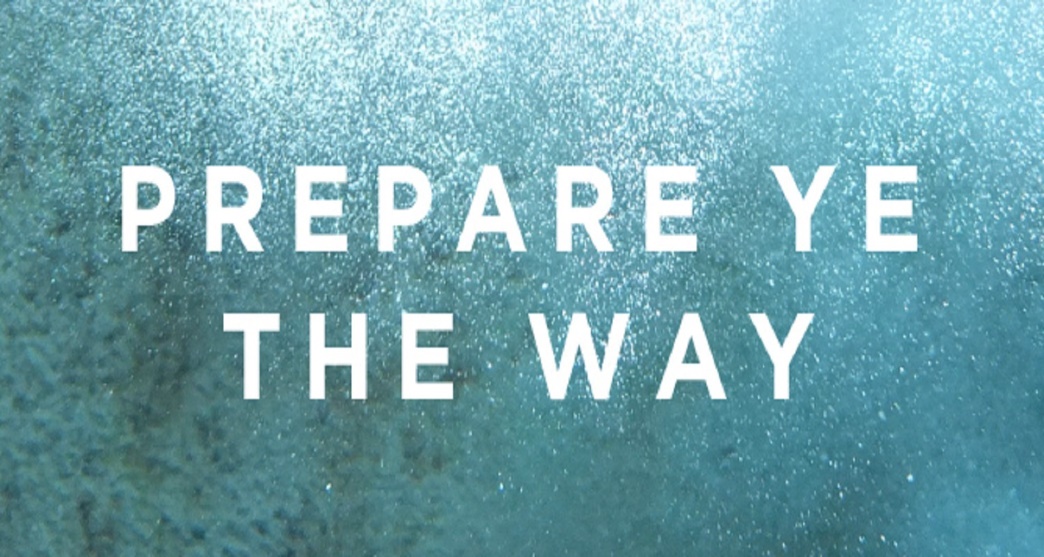 Second Sunday in Advent December 5th, 202110:00 am Service‘Come grow with us!’Living Word Lutheran Church (LCMS)16301 Wolf Rd, Orland Park, IL 60467livingwordorland.org  (708) 403-9673intouchlwlc@yahoo.comWELCOME TO LIVING WORD!Blue church information card is in seat pocketWE REJOICE IN GOD’S LOVE & FORGIVENESS…Opening PrayerPraise Song            	                                       “Hark the Glad Sound”                           		                 InvocationConfession & Forgiveness		      On screen or Hymnal p. 158Affirmation of Faith:	                                                       Nicene CreedWE RECEIVE GOD’S WORD…Today’s Psalm			                            Psalm 66:1-12Scripture Readings					         Facing pageMessage Song		                                     “I Hear a Sound”Video				           Prepare Ye The Way Of the Lordyoutube.com/watch?v=qzLrs3eKbXkMessage					          “Prepare the Way”WE RESPOND TO GOD’S CALL…Prayers of God’s PeopleLord’s PrayerCommunion					            “Purify My Heart”BenedictionClosing Song			       “ Who Began a Good Work in You”Please place offerings in basket at sanctuary entrance“Prepare the Way”Psalm 66 says: “Praise our God all peoples, let the sound of his praise be heard.” We begin preparing the way of the Lord by praising Him…1) Prepare the way of the Lord by being PURIFIED.      3 “I will send my messenger, who will prepare the way before me. Then suddenly the Lord you are seeking will come to his temple; the messenger of the covenant, whom you desire, will come,” says the Lord Almighty. 2 But who can endure the day of his coming? Who can stand when he appears? For he will be like a refiner’s fire or a launderer’s soap. 3 He will sit as a refiner and purifier of silver…     Malachi 3:1-3a2) Prepare the way of the Lord by forging PARTNERSHIP.      2 Grace and peace to you from God our Father and the Lord Jesus Christ. 3 I thank my God every time I remember you. 4 In all my prayers for all of you, I always pray with joy 5 because of your partner-ship in the gospel from the first day until now, 6 being confident of this, that he who began a good work in you will carry it on to com-pletion until the day of Christ Jesus.			  Philippians 1:2-63) Prepare the way of the Lord by straightening PATHS.     3 In the fifteenth year of the reign of Tiberius Caesar—when Pontius Pilate was governor of Judea, Herod tetrarch of Galilee, his brother Philip tetrarch of Iturea and Traconitis, and Lysanias tetrarch of Abilene— 2 during the high-priesthood of Annas and Caiaphas, the word of God came to John son of Zechariah in the wilderness. 3 He went into all the country around the Jordan, preaching a baptism of repentance for the forgiveness of sins. 4 As it is written in the book of the words of Isaiah the prophet: “A voice of one calling in the wilder-ness, ‘Prepare the way for the Lord, make straight paths for him.
5 Every valley shall be filled in, every mountain and hill made low.
The crooked roads shall become straight, the rough ways smooth.
6 And all people will see God’s salvation.’” 7 John said to the crowds coming out to be baptized by him, “You brood of vipers! Who warned you to flee from the coming wrath? 8 Produce fruit in keeping with repentance.						          Luke 3:1-8a